Learner Application Form (ILP Part 1)Personal DetailsPlease complete this application fully using black or blue ink.Emergency Contact Details Resident in the UKHousehold SituationPlease tick which of the following statements apply (one or more may apply):    
Past Employment/ Experience
Please provide details of your last employment.This can include previous work experience, casual, part time, evening work, Saturday jobs and voluntary work that you feel may be relevant to your application. Education & QualificationsAdditional Information Relating to School and College etc.Equality/Diversity MonitoringThe following questions are necessary to assist The Focus Training Group in monitoring its Equality and Diversity Policy.  Please tick the appropriate box:Ethnic Monitoring: Please tick the appropriate box to indicate your cultural background (SFA Code for Internal Use)Image consent The Focus Training Group cannot accept any liability for any loss, damage or personal injury, howsoever caused, through use of the images by third parties.Websites can be seen globally and no warranty can be given that adequate data protection legislation will apply.Your full name will be supplied with photographs/videos where necessary.  However, we will not include any personal e-mail or personal addresses, telephone or fax numbers in association with the images.Your image(s) will be retained indefinitely on our files.  Please tick the box if you do not give consent:  You may withdraw your consent at any time by telephoning 01752 348980.However, you must acknowledge that images that have been used with your consent may still be in circulation and not withdrawn.These images may also be used for promotional material, our website and various social media sites.The Focus Training Group  would like to pass on your personal information to third parties such as Careers SW or potential employers carefully selected by The Focus Training Group. If you would prefer The Focus Training Group not to use your information in this manner please tick this box: 
Mr/Mrs/Miss/Ms:     Mr/Mrs/Miss/Ms:     Mr/Mrs/Miss/Ms:     Surname:     Surname:     First Name(s):      First Name(s):      First Name(s):      First Name(s):      First Name(s):      Address:     Address:     Address:     Address:     Address:     Postcode:     Postcode:     Telephone No:     Telephone No:     Telephone No:     Mobile No:     Mobile No:     Email:     Email:     Email:     Email:     Email:     Date of Birth:     Age:     National Insurance No:     National Insurance No:     National Insurance No:     Nationality:     Place of Birth:     Place of Birth:     Place of Birth:     No. of Dependants:     If you are 17 or over do you have a current driving licence?  Yes    No   If you are 17 or over do you have a current driving licence?  Yes    No   If you are 17 or over do you have a current driving licence?  Yes    No   If you are 17 or over do you have a current driving licence?  Yes    No   If you are 17 or over do you have a current driving licence?  Yes    No   Name:     Relationship:      Telephone No:     Email:     Have you been ordinarily resident in the UK/ EU or EEA for at least the previous three years on the first day of learning (if No please detail below)  Yes      No     No member of the household in which I live (including myself) is employed                                                                                The household that I live in includes only one adult (aged 18 or over)                                                                                                                     There are one or more dependent children (aged 0 – 17 years or 18-24 years is full time student or inactive) in the household                                                                                                                                 None of these statements apply                                                                                                                                                                                                                                                                         Or I can confirm that I wish to withhold this information                                                                                                                                                                                          Name and Address of Employer:From:To:What work was involved?What work was involved?What work was involved?School, College LocationQualification GainedGradeDateAttendance on any other courses e.g. IT, First Aid, Duke of Edinburgh, etc.Attendance on any other courses e.g. IT, First Aid, Duke of Edinburgh, etc.Attendance on any other courses e.g. IT, First Aid, Duke of Edinburgh, etc.Attendance on any other courses e.g. IT, First Aid, Duke of Edinburgh, etc.School, College LocationQualification Gained (including NVQ’s)GradeDateAre you able to produce your certificates upon request? Yes  No N.B You have 3 months in which to produce your certificates or you will have to sit Functional Skills exams. These will be verified using your Personal Learning Record. Are you able to produce your certificates upon request? Yes  No N.B You have 3 months in which to produce your certificates or you will have to sit Functional Skills exams. These will be verified using your Personal Learning Record. Are you able to produce your certificates upon request? Yes  No N.B You have 3 months in which to produce your certificates or you will have to sit Functional Skills exams. These will be verified using your Personal Learning Record. Are you able to produce your certificates upon request? Yes  No N.B You have 3 months in which to produce your certificates or you will have to sit Functional Skills exams. These will be verified using your Personal Learning Record. Did you receive any additional learning support whilst in attendance? 	Yes  No Were you ever excluded or suspended? 					Yes  No If ‘Yes’ to either question please provide details:Hobbies and Interests:Have you any circumstances which might affect your training?(e.g. cultural, religious or personal holidays)Please tell us where you heard about The Focus Training Group? (e.g. advert, school, website)Gender:				 Male 			Female 31White British38Other Mixed45Black Caribbean2White Irish39Indian46Black Other33Gypsyor Irish Traveller40Pakistani47Arab34White Other41Bangladeshi98Other35White and Caribbean42Chinese99Not Known36White and African43Other AsianzzPrefer not to say37White and Asian44Black AfricanUnique Learner Number (ULN): The Focus Training Group requires access to your Personal Learning Record (PLR) to establish your prior achievements gained. By signing this application form you are agreeing that you give permission to access your details using your Unique Learner Number (ULN). Please visit   https://www.gov.uk/government/publications/learning-records-service-personal-learning-record for more information. 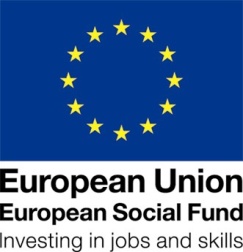 I declare that my answers are true to the best of my knowledge, and that the information has been given freely.  I understand that this information will not form or be used as part of any decision making process.This activity is part financed by the European Union through the European Social Fund (ESF). ESF supports activities to extend employment opportunities and develop a skilled workforce.Applicant Signature:      Date:      For Internal Use Only – outcome of application: For Internal Use Only – outcome of application: 